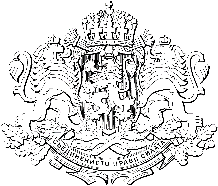 Република  българияОБЛАСТEН УПРАВИТЕЛ НА ОБЛАСТ ВЕЛИКО ТЪРНОВО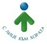 Изх. № ОА04 -1133806.11. 2023 г.ДОКЛАДОтносно: Относно предприети превантивни мерки за намаляване на  последствията за населението и инфраструктурата при усложнена зимна обстановка през сезон 2023-2024 г. в област Велико Търново             В изпълнение на Заповед № Р-195 от 19.10.2023 г. на Министър-председателя на Република България и във връзка с правомощията ми по чл.64, ал. 1, т. 5 и т. 6 от Закона за защита при бедствия, Ви предоставям информация за: 	I. Създадена организация по планиране на защита при бедствия и готовността на щабовете на областно и общинско ниво за действие при усложнена зимна обстановка.	1. На основание чл. 32, ал. 1, във връзка с чл. 31, ал. 1, т. 9 от Закона за администрацията, чл. 64, ал. 1, т. 5 и т. 6, чл. 6, ал. 1, т. 8 от Закона за защита при бедствия, със Заповед № ОКД-20-02-6/23.10.2023 г. съм разпоредил на кметовете на общини, включени в състава на област Велико Търново, ръководителите на териториални структури, звена и ведомства, ръководителите на дружествата за пренос и доставка на електроенергия, топлинна енергия, газ и вода да предвидят мерки и предприемат необходимите действия за гарантиране на сигурността, нормалният живот и дейност на гражданите, нормалното функциониране на инфраструктурата, снабдяването и услугите за населението на територията на област Велико Търново през зимния период и при усложнена зимна обстановка. 	Разпоредил съм на кметовете на общини да изготвят и представят доклад за готовността на ръководената от тях община за действие при усложнена зимна обстановка, който да съдържа и информация за създадената организация по планирането на защитата при бедствия и готовността на общинските щабове за действия при усложнена зимна обстановка; сключените договори с изпълнители и тяхната готовност за изпълнение на договорните задължения за зимно поддържане на пътищата от общинската пътна мрежа, включително за създадената организация за недопускане дублиране на техника, ангажирана за поддържането едновременно на републиканска и общинската пътна мрежа; готовността на техниката за извличане на закъсали тежко товарни автомобили, предвидена по договори с изпълнители за зимно поддържане на пътищата от общинската пътна мрежа, както и местата за депонирането им; осигуреното финансиране на мероприятията по подготовка за зимата, както и за заделените финансови ресурси за допълнителни разходи при аварийно-възстановителни работи; набелязаните мерки за взаимодействие с лицата, ангажирани с почистване на общинската пътна мрежа, с приоритет осигуряването на нормален подход към здравните заведения, училищата, социалните институции и административните сгради; създадената организация за координиране на действията на кметовете на кметства и кметските наместници на територията на съответната община при усложнена зимна обстановка; състоянието и възможностите на силите на Единната спасителна система в общините, които биха могли да се използват при усложнена зимна обстановка, в това число и на допълнителната техника и ресурси, които могат да бъдат привлечени при необходимост; създадената организация по процедурата за ранно предупреждение и оповестяване на органите на изпълнителната власт, на съставните части на Единната спасителна система и на населението чрез Националната система за ранно предупреждение и оповестяване при бедствия; планираните места за настаняване на закъсали хора и моторни превозни средства от други населени места, които да се използват при необходимост; резултатите от извършена проверка на наличностите от горива в детските, учебните, здравните и социални заведения на територията на общината; списък на наличната техника, която може да бъде използване при усложнена зимна обстановка и нейното местонахождение; осигуряване на необходимите материали за обработка на пътната настилка и пешеходните участъци. Осигуряване на населението с продукти от първа необходимост и лекарства в случай на усложнена зимна обстановка, обезпечаване на непрекъсваемостта на доставките на комунални услуги и комуникации.	От директора на Регионално управление на образованието – Велико Търново и кметовете на общини съм изискал да представят доклад за готовността на училищата за провеждане на нормален учебен процес през зимния период, съдържащ информация и за осигуряването с отопление, транспорт на учениците и медицинско осигуряване.	От директора на Областно пътно управление – Велико Търново съм изискал да представи доклад за готовността за осигуряване на нормалното функциониране на републиканската пътна инфраструктура в областта, набелязаните мерки за координация и взаимодействие със съседните области, относно необходимостта от изпреварващо въвеждане на ограничения или промени в организацията на движението, с оглед недопускане блокиране на движението на МПС, съгласувано с ОДМВР – Сектор „Пътна полиция”.	От директора на Регионална здравна инспекция – Велико Търново съм изискал доклад за медицинското осигуряване на населението от лични лекари, създадената организация за обслужване на тежко болни, болни на хемодиализа и родилки, както и за готовността за временно настаняване в болнични заведения в случаи на бедствени ситуации, произтичащи от обилни снеговалежи, снегонавявания и обледявания. 	Разпоредил съм ръководителите на дружествата за пренос и доставка на електроенергия, вода, топлинна енергия и природен газ да представят в Областна администрация – Велико Търново доклад за готовността на ръководеното от тях дружество за работа при усложнена зимна обстановка и готовността им за своевременно отстраняване на възникнали аварии.        		2. На  01.11.2023 г. се проведе присъствено заседание на Областния съвет за намаляване на риска от бедствия на територията на област Велико Търново. На заседанието бяха обсъдени докладите на кметове на общини, на ръководители на териториални структури и търговски дружества за готовността им за работа при усложнена зимна обстановка през сезон 2023-2024 г. Със Заповед № ОКД – 20-02-4/13.09.2023 г.  е актуализиран състава на Щаба за изпълнение на Областния план за защита при бедствия. Със Заповед № ОКД-20-02-3/12.09.2023 г.  е определен състава и  функциите на Областния съвет за намаляване на риска от бедствия, в съответствие с разпоредбите на Закона за защита при бедствия. Със заповеди на кметовете на общини са структурирани и Общинските съвети за намаляване на риска от бедствия на територията на съответната община. Кметовете на общини, включени в състава на област Велико Търново, са предприели действия за актуализиране на съставите на Щабовете за изпълнение на общинските планове за защита при бедствия, там където е необходимо. Извършили за преглед на състоянието и възможностите на силите на Единната спасителна система, създадена е организация по процедурата за ранно предупреждение и оповестяване на органите на изпълнителната власт, на съставните части на ЕСС и на населението.           II. Създадена организация за извършване на огледи на състоянието на общинската улична пътна инфраструктура, съвместно между общинските администрации и ОДМВР, преди настъпване на зимния сезон.	Във всички общини от област Велико Търново е създадена организация за извършване на огледи за състоянието на общинските пътни мрежи, между общинските администрации и представители на ОДМВР. Във връзка с провеждането на местните избори и произтичащите от тях реорганизационни промени, срокът за провеждане на огледите ще е по-дългосрочен план.         III.  Сключване на договори с изпълнители и тяхната готовност за изпълнение на договорните задължения за зимно поддържане на пътищата от общинската пътна мрежа в областта, включително и за създадената организация за недопускане дублиране на техника, ангажирана за поддържане едновременно на републиканската и общинската пътна мрежа.Републиканска пътна мрежа.Зимното поддържане на територията на ОПУ-В.Търново ще се осъществява на основание Заповед № РД-11-1376/23.10.2023 г.на Председателя на УС на АПИ за организация на зимното поддържане, Заповед №РД-11-63/24.10.2023 г. на Директора на Областно пътно управление и заповед на 0бластен управител № ОКД-20-02-6/23.10.2023 г. Предвидено е същото да обхваща периода от 01.11.2023 г. до 31.03.2024 г.На основание действащия Договор № РД-37-55/18.08.2023 г. за възлагане на обществена поръчка, фирмата-изпълнител „Пътни строежи Велико Търново" АД следва към 01.11.2023 г. да има пълна готовност на машините и 60% на материалите за извършване на дейностите по зимно поддържане на републиканските пътища. Изготвен е План за зимно поддържане на републиканската пътна мрежа на територията на ОПУ-В.Търново през есенно-зимен сезон 2023/2024 г. от ОПУ-В Търново, съгласуван със Сектор „Пътна полиция" и Регионална Дирекция „Пожарна безопасност и защита на населението", който е предоставен на фирмата-изпълнител като основа за разработване на Оперативния план. Фирмата-изпълнител разработи и представи в определения срок Оперативния план.Предвидените в плана дейности се изпълняват, както следва:	1. Определени са участъците с опасност от снегонавявания и тези със съществуващи свлачища и опасност от падащи камъни.2. Съгласно чл. 30, ал. 3 и ал. 6 от Закона за пътищата, АПИ (ОПУ – В.Търново) има сключени Споразумителни протоколи за месеците ноември и декември на 2023 г. с общините Г. Оряховица, Павликени, П. Тръмбеш, Стражица, Сухиндол, Свищов и Златарица. Същите ще осъществяват зимното поддържане в градовете Г. Оряховица, Д. Оряховица, Павликени, Бяла черква, П. Тръмбеш, Стражица, Сухиндол, Свищов и Златарица. Предстои да бъдат подписани споразумителни протоколи за съвместно финансиране на поддържането на републиканските пътища за 2024 г., в чертите на същите градове.3. Определени са степените и нивата на поддържане на пътищата от РПМ на територията на Област В.Търново. Съставен е списък и е изготвена карта на същите. 4. Фирмата-изпълнител следва да представи списък на участъците за зимно поддържане с необходимата техника по видове машини, конкретно по марки, регистрационни номера, имена на техническите ръководители и водачи със съответните телефонни номера.За зимното поддържане през сезон 2023/2024 г. на територията на Област Велико Търново от наша страна е заявена необходимата техника за постигане на съответните степени и нива на поддържане, както следва:* Предвидени са машини, които ще се използват за извличане на закъсали автомобили.5. Изготвени са 2 бр. Оперативни планове за действия при утежнени зимни условия за проходите „Шипка“, „Твърдица-Елена“ и Прохода на Републиката, съгласувани със Сектор „Пътна полиция“ и Регионална дирекция „Пожарна безопасност и защита на населението“ от областите В. Търново, Ст. Загора, Габрово и Сливен.6. Съставен е списък на лицата от ОПУ и фирмата-изпълнител, отговорни за зимното поддържане сезон 2023/2024 год., с телефоните за връзка.7. Изготвен е график за дежурствата в ОПУ, РПС и Опорните пунктове.От 01.11.2023 г. ОПУ – В. Търново има готовност да предава информация в Ситуационния център на АПИ.Денонощно дежурство в РПС и ОП ще бъде организирано по заповед на УС на АПИ, от фирмата-изпълнител.             2. Общинска пътна мрежа.             Община Велико Търново - Дължината на уличната мрежа на град Велико Търново, която е предмет на зимна поддръжка е 114,6 км, а на общинската пътна мрежа – 231,1 км, от които бивша четвърто-класна пътна мрежа – 167,5 км и местни общински пътища - 63,6 кмОбщина Велико Търново  има  сключен договор от 18 ноември 2022 г. с ”Пътни строежи - Велико Търново” АД гр.В.Търново - за извършване на снегопочистване и зимно поддържане на общинската пътна мрежа на територията на Община Велико Търново, като срока за изпълнение на поръчката, предмет на този договор е 2 години.      “Пътни строежи - Велико Търново“ АД,  гр. Велико Търново, разполага за изпълнението на договора с бази за зимно поддържане, с нужната механизация и персонал.  Базите за зимно поддържане са оборудвани с помещения за денонощно дежурство, битови помещения, покрит склад за инертни материали и сол, открити складове за инертни материали – депа, паркоместа за престой и обслужване на техниката.        При започване на активния зимен сезон - база ”Шереметя” ще се използва за извършване на дейностите по зимното поддържане, като ще се въведе денонощно дежурство за следене на метеорологическата обстановка и събиране на информация за състоянието на пътните настилки. Базата е оборудвана с помещения за денонощно дежурство, битови помещения, покрит склад за инертни материали и сол, депа, паркоместа за престой и обслужване на техниката. Предвидено е, след извършване на обходи на пътната мрежа два пъти в денонощието, да се събира информация за състоянието на пътните настилки, която информация ще се предава на дежурния  в Община Велико Търново. Организират се постоянно дежурни екипи на база ”Шереметя” в състав 4 броя товарни автомобили Ford Cargo D 3430, оборудвани със снегоринни гребла и пясъкоразпръскващи устройства с обем 9 м3, както и челен товарач       L 34. Опорни пунктове които ще се използват за зимното поддържане на общинската     пътна  мрежа  са  - база „Лясковец” и база „Леденик”.  Община Велико Търново има сключен договор от 14.11.2022 г. с фирма „НЕЛСЕН ЧИСТОТА” EООД  гр.София  за извършване на снегопочистване и зимно поддържане   на улиците на територията на гр.В.Търново, за срок от 2 години.Фирмата разполага със следната механизация за работа при зимни условия: 10 броя снегоринни машини, включително 2 броя комбинирани с пясъко -разпръсквателни устройства;8 броя пясъкоразпръсквача; 2 броя  фадроми, челни товарачи ;2 броя комбинирани трактори със снегоринни устройства; 3 броя 20 тонни самосвални камиони за извозване на сняг. Допълнително е планирано при необходимост привеждане на още 1 малък снегорин за снегопочистване на тесни улици, както и на 1 бобкат.         Зимното поддържане на уличната мрежа на град Велико Търново обхваща - снегочистене и борба със зимната хлъзгавост на 114,64 км. улична мрежа на града, разделена на три степени по значимост, както и време на отреагиране след началото на снеговалежа, както следва:              -  Първа степен улици – с обща дължина – 56,105 км от които:     * Главни транспортни улици – с обща дължина 72,055 км, като се осигурява проходимост до края на втория час от настъпване на събитието;     * Транспортни улици – с обща дължина 22,920 км., като се осигурява проходимост до края на дванадесетия час от настъпване на събитието;               - Втора степен улици – обща дължина – 42,580  км,  като  се осигурява проходимост до края на двадесет и четвъртия час от настъпване на събитието;           Снегопочистването на тротоарите, спирките и стълбищата в гр. Велико Търново за зимен сезон 2023/2024 г. ще се извърши ръчно и машинно от ОП “Зелени системи”. Машинното снегопочистване ще се ивършва с: 4 бр. моторни ръчни роторни снегорини; 1 брой ръчен прътов снегорин; 1 брой машина райдер и 2 бр. бобкат.          При влошаване на обстановката има необходимата организация за снабдяване на населението с продукти от първа необходимост.          Създадена е необходимата организация за зимния сезон и зимно поддържане и почистване на територията на община Велико ТърновоОбщина Горна Оряховица – На територията на Община Горна Оряховица има изградена 90 км. общинска пътна мрежа.Процедурата по определяне на изпълнител на дейностите по зимното поддържане на четвъртокласната пътна мрежа и малките населени места е в процесуална фаза.Уличната мрежа в гр. Горна Оряховица ще се почиства от ОП „ППИО”.  За недопускане дублиране на техника, ангажирана за поддържането на едновременно на републиканската и общинска пътни мрежи ще бъдат изготвени организационни планове за снегопочистване от ОП „ППИО” и фирмата, сключила договор за поддържане на републиканската пътна мрежа.Улиците са категоризирани в три групи, според степента на важност и ще се почистват със следната техника: пясъкоразпръсквачи  – 4 бр., колесен трактор с гребло,  машина Бобкат с гребло, багер Хидромек, автомобили  МАН – 2 бр. с гребла и 2 бр Ладог с гребла и пясъкоразпръскващи устройства. Същите са подготвени за работа при зимни условия и са преминали  технически преглед за работа при есенно-зимни условия. При необходимост Общината има готовност за допълнително привличане на снегопочистваща техника от фирми и юридически лица на територията на общината.             Улиците от общинската пътна мрежа са категоризирани според степента на важност. В организационните планове за почистване на общинската пътна мрежа пътищата и подходите към здравните заведения, училищата, социалните институции и административните сгради са първа група, т.е. те ще се почистват с приоритет.        Координирането на действията на кметовете и кметските наместници при усложнена зимна обстановка ще се осъществява чрез провеждане на оперативки, работни срещи и периодично изготвяне на доклади.         Със заповед на кмета на Общината се регламентира организацията за набиране и подаване на информация през зимния период и се разпорежда провеждането на съвещания с кметове и кметски наместници, на които да се обсъдят и планират допълнителни мерки за осигуряване на нормален обществен и икономически живот през зимния сезон. 	За депониране на аварирала техника на територията на град Г.Оряховица ще се използват паркингите в района на ул. „Св. Княз Борис I”№ 25-27.        ОП „ППИО” в момента е осигурено с 105 т пясък и 139 т. техническа сол за зимно поддържане на пътни настилки и пешеходните участъци. Общината има подписан договор за  доставка на  допълнителни количества сол.         Змното поддържане и почистване на IV-класната пътна мрежа на територията на общината и улици в населени места с. Писарево, с. Горски горен Тръмбеш, с. Стрелец, с. Паисий, с. Правда, с. Върбица и участък от Републикански път III-514 в гр. Д. Оряховица ще се изпълнява от „Глобъл Клинър“ ООД - Хасково, като общинската мрежа е разделена на 3 зони и във всяка ще бъде разположен самостоятелен екип шофьори с комбинирана снегопочистваща и опесъчаваща машина. При почистване на улиците в населените места ще има разположени общо 7 снегорина.             При влошаване на обстановката има необходимата организация за снабдяване на населението с продукти от първа необходимост.             Създадена е необходимата организация за зимния сезон и зимно поддържане и почистване на територията на община Горна Оряховица.Община Елена –  Дължината на пътната мрежа на територията на общината е 364.727 км., от които републикански пътища 85,727 км. и 280 км. общинска пътна мрежа /местни пътища/, от които 125,5 км. бивш четвърти клас. Снегопочистването на уличната пътна мрежа в чертите на град Елена ще се извършва от община Елена със собствени сили и средства. Общината разполага с два специализиран автомобила Мерцедес „УНИМОГ“ със снегоринни устройства и лентов песъкар /на единия/ и Трактор ТК 80 със снегоринно устройство. През 2022 г. община Елена е подписала договори с изпълнителите по зимно поддържане на общинската пътна мрежа на територията на общината в срок от 3 /три/ години. С оглед характера на релефа по общинската пътна мрежа, на стръмни, наклонени и опасни участъци е извършено депониране на осолен пясък за използване при необходимост. При усложнена зимна обстановка общината има готовност за използване на високопроходима тежка верижна техника. Създадена е организация и за използване на допълнителна техника, собственост на физически и юридически лица,  както и друга високопроходима техника, налична на територията на общината. Съществува проблем с образувани свлачище по път III 662 Твърдица – Елена в часта на област Велико Търново /участъка Предела – Елена/ и път VTR 1079 (ІІІ 662) – Елена – Лазарци – Мийковци, при км 3+950. Същите са сигнализирани, но представляват риск за преминаващите автомобили и създават затруднения при обслужване на засегнатите населени места и  снегопочистването. При влошаване на обстановката има необходимата организация за снабдяване на населението с продукти от първа необходимост.Създадена е необходимата организация за зимния сезон и зимно поддържане и почистване на територията на община Елена.Община Лясковец – На територията па община Лясковец има 9 общински пътища с обща дължина 43.471 км. Републиканските пътища на територията на Общината са 51,1 % от общата пътна мрежа.С  Решение № F426565 от 27.09.2023 г. Кметът на Община Лясковец, в качеството си на възложител по смисъла на чл. 5, ал. 2, т. 9 от ЗОП, е обявил открита процедура за възлагане на обществена поръчка с предмет: „Зимно поддържане и снегопочистване на уличната мрежа в населените места и общинската междуселищна пътна мрежа на територията на Община Лясковец за експлоатационните сезони 2023 - 2024 година и 2024 - 2025 година“. Обхватът на обществената поръчка включва осигуряване на снегопочистването и зимното поддържане на уличната мрежа и общинската пътна мрежа в гр. Лясковец и съставните села на общината: с. Джулюница, с. Добри дял, с Козаревец, с. Мерданя и с. Драгижево, по приложена схема (оперативен план).Срокът за подаване на офертите за участие в обявената обществена поръчка е до 23:59 часа на 31.10.2023 г. Офертите, представени в определения срок, ще се отварят на 01.11.2023 г. от 15:00 часа.На територията на община Лясковец предприятията и земеделските производители не разполагат с такава техника. Ще се използва техниката на фирмата определена за изпълнител по обществената поръчка за експлоатационните сезони 2023 - 2024 година и 2024 - 2025 година	Закъсалите хора от други населени места ще се настаняват във “Ваканционно селище – Манастира” – гр. Лясковец, а моторните превозни средства в района на бензиностанция “Лукойл”- гр. Лясковец.	 При влошаване на обстановката има необходимата организация за снабдяване на населението с продукти от първа необходимост.            Предвид горното считаме, че Община Лясковец ще осигури нормалното движение на пътните превозни средства и пешеходците през есенно-зимния период на 2023-2024 г. по цялата пътна и улична мрежа на Общината.	Община Павликени - Изготвена е заповед на кмета на Община Павликени за предприемане на превантивни мерки с цел осигуряване на нормалното функциониране на пътната инфраструктура, снабдяването, обслужването и услугите в общината и намаляване на възможните последствия за населението при зимната обстановка за зимен сезон 2023/2024 г. за територията на община Павликени и е сведена до знанието на кметовете на населени места, наематели на язовири, ръководители, директори, дежурни по Общински съвет по сигурност и управителите на фирмите-изпълнители, с които са сключени договори за зимното почистване. Сключен е договор с фирма „Пътни строежи-Велико Търново“ АД на 07.12.2022г. за снегопочистване и опесъчаване на общинската пътна мрежа - 96,8км. и част от улиците в гр. Павликени за календарните 2022-2023г. и 2023-2024г. Също така предстоят и  сключване на догори за снегопочистване, за календарната 2023-2024г. по населените места в общината с местните кооперации и арендатори, като крайният срок е 30.10.2023г.Фирмата разполага с 5бр. машини със снегоринни уредби, като три от тях са и пясъкоразпръсквачи. Общинско предприятие БКД също разполага с 6 бр. машини със снегоринни уредби, като една от тях е и пясъкоразхвъркач , един багер и два булдозера.  	За зимен сезон 2023-2024г. община Павликени е разполага с 120 т. пясък и 120т.сол за опесъчаване на улици в гр. Павликени, като през изминалия сезон е употребила 40т. пясък и 9т.сол.При необходимост за осигуряване на населението с продукти от първа необходимост и лекарства в случай на усложнена зимна обстановка за град Павликени, осигуряването ще се извършва от служители на общинската администрация с високо проходима техника и домашен социален патронаж. За населените места осигуряването с продукти от първа необходимост и лекарства ще се извършва от кметовете по кметства, кметските наместници и домашен социален патронаж.Създадена е  необходимата организация за зимния сезон и зимно поддържане и почистване на територията на община Павликени.	Община Полски Тръмбеш – Издадена е заповед на кмета на Община Полски Тръмбеш, в която са предвидени мероприятия за превантивни дейности и определени задълженията на съответните длъжностни лица от общинската администрация и сроковете за изпълнение. В същата  заповед са посочени задълженията на административните и стопански ръководители, фирми, търговски дружества и граждани при екстремни зимни условия. 	На кметовете на населените места на територията на общината е възложен контрол по изпълнение на договорите за снегопочистване в населените места и по депониране на инертни материали на опасните участъци от уличната пътна мрежа. Посочени са задълженията на кметовете на населените места относно своевременно подаване на информация на дежурния към общински съвет за сигурност за състоянието на снежната покривка, проходимостта на пътищата до и в населените места, състоянието на ел. захранването, водоподаването в населените места и отоплението на учебните заведения при усложнена зимна обстановка. При екстремна обстановка получената информация незабавно ще бъде предоставена на дежурният по областен съвет за сигурност, съгласно установеният ред.	Уличната мрежа в град Полски Тръмбеш ще се поддържа от ОП ”Чистота”. Създадена е необходимата организацията на дейностите по депониране на инертните материали, опесъчаване на уличните платна и обработка с химически вещества на територията на град Полски Тръмбеш.	Актуализиран е съставът и телефоните за връзка на Общинския съвет за сигурност и Общинския щаб за координиране на спасителните и неотложни аварийно-възстановителни работи /СНАВР/. 	Изготвен е  план за работа на щаба за координиране на СНАВР при тежки зимни условия. В него са залегнали задълженията на ведомствата за справяне с кризисни събития на територията на общината, задълженията на Общинския съвет за намаляване на риска при бедствия и начина за събиране и обобщаване на информация от кметствата и нейното предаване на  Областният съвет.	Обявена е обществена поръчка с предмет: “Снегопочистване през експлоатационен сезон 2023/2024 г.“.  В обществената поръчка е предвидена позиция за сключване на договор за наемане на техника за изтегляне на закъсали тежки машини на територията на община Полски Тръмбеш. Към обществената поръчка са предвидени клаузи за взаимодействие между лицата, ангажирани с почистване на общинската пътна мрежа, и контролните органи на общината, относно осигуряване на нормален подход към здравните заведения, училищата, социални институции и административни сгради.           При влошаване на обстановката има необходимата организация за снабдяване на населението с продукти от първа необходимост.	Създадена е необходимата организация за зимния сезон и зимно поддържане и почистване на територията на община Полски Тръмбеш.Община Свищов - Общата дължина на републиканската пътна мрежа на територията на Община Свищов е 128,7км. От тях: Първи клас 17,3км; Втори клас 34,7км; Трети клас 76,7км. Републиканската пътна мрежа - първи, втори и трети клас се осигурява от Районна пътна служба, чрез сключване на договори с фирма изпълнител.  По данни на РПС Свищов има сключени договори №РД-11-63/24.10.2023г. с „Пътни строежи-Велико Търново“ ЕАД за зимното поддържане и възстановителни работи при аварийни ситуации по републиканската пътна мрежа на ОПУ В. Търново. Фирмата съсредоточава техника и инертни материали, както следва: в опорен пункт с. Г. Студена и опорен пункт с. Царевец.Трябва да отбележа, че два участъка: от път ІІ-52 Новград-Вардим-Свищов-Ореш-Деков и път ІІІ-405 Горна Студена-Козловец-Свищов, които преминават през града, са прехвърлени за почистване на Община Свищов срещу заплащане от АП. Във връзка с това нашата разработена пътна схема включва и тези участъци за почистване от ОП „Чистота-Свищов“.Общата дължина на уличната мрежа в гр. Свищов е 67км. Разделен на два района северен с дължина 32км. и южен с дължина 35км.	Уличната мрежа за гр. Свищов се поддържа от ОП „Чистота-Свищов“ със собствена техника и хора, както и с наети, чрез пряко договаряне с фирми за почистване. На 31.10.2023 г. ще се проведе преглед за готовността на наличната техника по снего-почистването. ОП „Чистота-Свищов“ разполага в момента с:Снегорин и песъкоразпръсквач МАЗ-534035 с ДК№ВТ 9131 ВК;Снегорин и песъкоразпръсквач Мерцедес-Унимог с ДК№ВТ 2172 КК;Снегорин и песъкоразпръсквач трактор ЮТО-904С с ДК№ВТ 03704;Снегорин и песъкоразпръсквач трактор NEW HOLAND с ДК№ВТ 079 69;Багер с челен товарач New Holland с ДК№ ВТ 02-173; ОП „Чистота-Свищов“ почиства и част от Републиканската пътна мрежа в гр. Свищов, път ІІІ-405 от кантона до манастир „Св. Богородица“ и нов гробищен парк, път ІІ-52 от разклона до Дом за стари хора „Мария Луиза“ Свищов, в м. Паметниците и път ІІ-52 – от ЖП прелез до „Свилоза“ АД.ОП „Чистота-Свищов“ разполага в момента с 200т. сол. Фирмата разполага с 15 човека за ръчно почистване на тротоари, площади, стъпала, градинки и др. Ще се осигури ритмичност при доставката на инертни материали за зимното почистване.Общинските пътища в община Свищов са с дължина 52 км. и ще се поддържат от наети фирми и хора. До момента са сключени договори със следните фирми за зимно поддържане на следните участъци: пътят жп гара Ореш – с. Ореш от „Сортови семена Свищов“ АД, гр. Свищов с колесен трактор с гребло – 1 бр.;  пътят ІІІ-407 – с. Х. Димитрово от ОППК „ПОБЕДА 93“, с. Хаджидимитрово с колесен трактор с гребло – 1 бр.;  пътят с. Червена – с. Овча могила от ЗППК „Единство-Червена“, с. Червена с колесен трактор с гребло – 1 бр.;  пътят с. Овча могила - с. Драгомирово от ЗППК „Бъдеще-93“, с. Овча могила с колесен трактор с гребло – 1 бр.;  пътят с. Овча могила – с. Морава от ЗППК „Бъдеще-93“, с. Овча могила с колесен трактор с гребло – 1 бр.;  пътят ГП І-3 – с. Деляновци - с. Морава от ЗП Красимир Илиев Генков с колесен трактор с гребло – 1 бр.; 	Уличната мрежа на останалите населени места от Община Свищов се поддържа от Кметовете на населените места, чрез наети фирми за почистване. С тях се сключат договори от кметовете на населени места. Копие от плана за почистването на населеното място и от сключените договори с организации и фирми за снего-почистване на селата, ще се представят в Община Свищов до 10.11.2023 год. С цел осигуряване на необходимата техника и хора за ползване при екстремни ситуации се изготвят списъци на фирми с техника и хора от община Свищов, които могат да вземат участие при кризисни ситуации /План „Б“/. Към момента в този план са включени следни машини: - Колесен трактор с гребло от ОППК „ПОБЕДА 93“, с. Хаджидимитрово; Колесен трактор с гребло от „ЕМС“ ЕООД, Свищов; Колесен трактор с гребло от „ПМУ“ ООД, Свищов; Трактор Т-150 с гребло от фирма „Станчев“, Свищов; Колесен трактор с гребло от „Комита-Агро“ ЕООД, Свищов; Колесен трактор с гребло и фадрома от „Сортови семена – Свищов“ АД, Свищов;  Колесен трактор с гребло, БАТ1 и БКТ от ППК „Изгрев 93“, с. Царевец; Фадрома и багер от „Коев-СД“, Свищов; Високо проходима машина УАЗ – 2 бр., багер товарач – 3 бр. и товарен камион – 1 бр. от „ВиК-Йовковци“ ООД, район Свищов; Роторна снегопочистваща машина „Хуксварна“ от ОП “Обреди“, Свищов, Влекач за извличане на тежкотоварни автомобили, влекач с полуремарке тип лодка за превозване на товарни автомобили, платформа за изтегляне и превозване на лекотоварни и леки автомобили от „ЛГЛ ОЙЛ“ ЕООД, Свищов. При трайно усложнена зимна обстановка може да се разчита на специализирана техника от военно формирование 28880 - Белене, чрез Министерството на отбрана. Планирани места за закъсали хора и МПС на територията на Община са: - На главен път І-3 паркинг при с. Г. Студена и прилежащи помещения /крайпътно заведение/;- На главен път І-3 паркинг при с. Ов. могила и прилежащи помещения /крайпътно заведение/;- За гр. Свищов са предвидени едно помещение в Община Свищов, както и паркингите към тях. В Социални жилища към Община Свищов и общежития на СА „Д. А. Ценов“ Свищов са осигурени достатъчно помещения за настаняване при нужда;- В с. Царевец има изграден Център за култура, образувание и отдих, които разполага с 35 места за настаняване и изхранване;- Във всички 15 населени места на общината има помещения с осигурено отопление за настаняване на закъсали пътници, за отговорници са определени кметовете.При влошаване на обстановката има необходимата организация за снабдяване на населението с продукти от първа необходимост. Създадена е необходимата организация за зимния сезон и зимно поддържане и почистване на територията на община Свищов. Община Стражица - Пътната мрежа на община Стражица е с дължина 94 км. – четвъртокласна пътна мрежа. През 2023 г.  e сключен договор с фирма „МОНИ - 99“ ЕООД гр. Стражица за дейността - зимно поддържане и снегопочистване на пътища и улици на територията на  община Стражица за сезон 2023/2024 г.Уличната мрежа в гр. Стражица ще се почиства от фирма „МОНИ - 99“ ЕООД -Стражица със следната техника: Багер МСТ -1 бр., трактор Беларус – 2 бр., Зил-131 -1 бр., Трактор ЮМЗ – 1 бр.Опесъчаването  ще се извършва от песъкар с гребло Мерцедес – 2 бр. За опесъчаване към момента са осигурени  180 т. пясък и 25 т. сол.  При необходимост ще бъдат набавени допълнителни количества.Почистването на пътната мрежа ще се извършва с 17 бр. техника осигурена с договори между общината и юридически лица, както и с техника на Общинско предприятие „СД“.За зимно поддържане и  почистване на  тротоарите  в града и населените места на територията на общината ще бъдат използвани  10 човека –аварийни дейности и 180 човека, които са на социално подпомагане и отработват 10 дена.   При силно усложнена зимна обстановка ще се наема допълнителна техника както следва:- трактор Т-150  на В.Ф. 28130 Стражица                              1 бр. - УАЗ с висока проходимост собственост на Общината      1 бр.При извънредно тежка зимна обстановка със затваряне за движение на МПС  на определени пътни участъци, за настаняване на закъсалите МПС  ще се използват както следва:-за път № I -4 – площада в с.Кесарево;-за направление Стражица – Попово- база на фирма „Рентнер”;-за направление Г.Оряховица – Попово – площада в с.Камен;Община Стражица е осигурила екипи за нормално снабдяване на населението с хранителни стоки, като за отдалечените райони, при нужда, храна и лекарства ще се доставят с високо проходими автомобили – УАЗ.  Със заповед на кмета на Общината е разпоредено ежедневно кметовете на малките населени места да докладват за обстановката. Осигурено е твърдо и течно гориво за всички детски градини и училища, намиращи се на територията на общината. Община Стражица е създала необходимата организация за зимния сезон и зимно поддържане и почистване на територията на общината.  Община Сухиндол – Със заповед на кмета на общината има изградено оперативно бюро за работа при усложнена зимна обстановка. Изготвена е карта на община Сухиндол с телефони на длъжностни лица, ангажирани със снегопочистването. 	Подписан договор за почистването на общинската пътна мрежа (VTR 1200 - 0,5 км; VTR 1311 – 5,6 км; VTR 2206 – 8,4 км; и VTR 2310 – 7,65км) с обща дължина - 22,150 км. с Кунка Ангелова Желязкова гр. ПавликениПодписан договор за третокласен път III-403 в границите на гр. Сухиндол с обща дължина – 3,6 км. с Кунка Ангелова Желязкова гр. Павликени Снегопочистването на улиците в село Красно Градище, с. Горско Косово, с. Бяла Река, и с. Горско Калугерово ще се извърши от Кунка Ангелова Желязкова гр. Павликени за което предстои подписването на договор Снегопочистването на улиците в село Коевци ще се извърши от „Ловико Агротрейд“ ЕООД с. Горна Росица за което е подписан договор.	Снегопочистването на улиците в гр. Сухиндол ще се извършва от собствен трактор на общината (колесен трактор Беларус-952 /4Х4/); Организацията със снабдяване на населението със стоки от първа необходимост ще се осигурява от различни фирми. Доставките на отоплително гориво в детските заведения е извършено с разчет то да стигне до края на отоплителния сезон.  Изготвен е списък на наличната техника, която при усложнена зимна обстановка ще се привлече за почистване на общинската пътна мрежа.          Създадена е необходимата организация за зимния сезон и зимно поддържане и почистване на територията на община Сухиндол.Община Златарица – Община Златарица е съставена от 24 населени места - 1 град и 23 села. Общата дължина на пътната мрежа е 69,9 км., от които: Републиканските пътища на територията на община Златарица са с дължина 25 км. - път III клас - 25 км.:III-4004 /Път 11-53/ Златарица - Горско Ново село - граница с общ. Лясковец /Джулюница/, на територията на общината са 15 км,;III-5301 /Път 11-53/ граница с общ. Лясковец – Мерданя - Златарица, на територията на общината са 5 км,:Общинска пътна мрежа – местни пътища и бивша четвъртокласна пътна мрежа е с дължина 49.9 км., от тях 40 км. бивш четвърти клас.Снегопочистването на уличната мрежа в чертите на град Златарица, както и в с. Равново, с. Дедина, с. Дединци и с. Разсоха и на общински пътища:-	VTR 1162 гр. Златарица–с. Разсоха до границата с общ. Елена-12,8 км.-	VTR 3166 с. Равново – с. Дединци – 2,0 км.ще се извършва от Звено за социални услуги и други дейности при община Златарица със собствени сили, средства и техника. Общината разполага с два специални автомобила Мерцедес „УНИМОГ“ със снегоринни устройства и песакари, както и багер JСB със снегоринно устройство.Община Златарица е в процедура по реда на ЗОП (публично състезание, уникален № на поръчката в РОП 00954-2023-0014) за избор на изпълнител на обществена поръчка снегопочистване на уличните мрежи в с. Родина, с. Горско Ново село, с. Сливовица, с. Чешма, с. Росно, с. Долно Шивачево, с. Калайджии, с. Резач, с. Средно село и с. Дълги припек и за снегопочистване  на общинската пътна мрежа на територията на община Златарица в общо пет обособени позиции за двата зимни експлоатационни сезона - 2023/2024 и 2024/2025 година, както следва:-	На път VTR2180  от с. Родина, до границата с общ. Лясковец– с дължина на отсечката 4,350 км.;-	На път VTR1160 с. Горско Ново село – с. Сливовица – с дължина на отсечката 7,160 км.;-	На път VTR3163 с. Росно – с. Дедина – с дължина на отсечката 2,200 км.;-	На път VTR3165 с. Сливовица – м. Орманлии – с дължина на отсечката 1,500 км.;-	На път VTR1161 с. Росно – с. Средно село – с. Дълги припек– с дължина на отсечката 22,800 км.;-	На път VTR3164 от разклона на път VTR 1161 до с. Резач – с дължина на отсечката 1,800 км.;Всички общински пътища и улиците в населените места от общината  е предвидено да бъдат обработвани с пясък и техническа сол от Звено за социални услуги и други дейности при община Златарица със собствени сили, средства и техника (посочена по-горе).По общинската пътна мрежа на стръмни, наклонени и опасни участъци, бе извършено    частично разкарване на осолен пясък, който бе оформен на камарки. Предстои допълнително разкарване и на някои от останалите участъци.        Създадена е необходимата организация за зимния сезон и зимно поддържане и почистване на територията на община Златарица.Заключение: В резултат на представените от страна на ОПУ – Велико Търново и кметовете на общини, включени в състава на област Велико Търново доклади, може да се обобщи, че:  За поддържане на републиканската пътна мрежа на територията на областта, ОПУ – Велико Търново е заевило необходимата техника  и материали за постигане на съответните степени и нива на поддържане, както следва: 73  броя машини, 60 % от необходимите количества инертни материали, 100 % от необходимите химически материали и 80 % от необходимите количества техническа сол.  Споразумителни протоколи за месеците ноември и декември на 2023 г. са сключени с общините Горна Оряховица, Златарица, Павликени, Полски Тръмбеш, Свищов, Стражица, Сухиндол и Златарица. Същите ще осъществяват зимното поддържане в градовете Горна Оряховица, Долна Оряховица,  Златарица, Павликени, Бяла черква, Полски Тръмбеш, Свищов, Стражица и Сухиндол. Предстои да бъдат подписани споразумителни протоколи с за съвместно финансиране на поддържането на републиканските пътища през 2024 г., в чертите на същите градове.  На база изразените становища на проведеното на 01.11.2023 г. присъствено заседание на Областния съвет за намаляване на риска от бедствия може да се заключи, че ОПУ – Велико Търново и общините на територията на област Велико Търново са създали необходимата организация за сключване на договори с изпълнители и тяхната готовност за изпълнение на договорните задължения за зимно поддържане на пътищата от общинската пътна мрежа в областта, в това число и за създадената организация за недопускане дублиране на техника, ангажирана за поддържане едновременно на републиканската и общинската пътна мрежа.            IV. Готовност на техниката за извличане на закъсали тежкотоварни автомобили, предвидена по договори с изпълнители за зимно поддържане на пътищата от общинската пътна мрежа.Извличането на закъсали автомобили от републиканската пътна мрежа е възложено и предвидено в сключения от ОПУ - Велико Търново договор с „Пътни строежи Велико Търново“ АД.Община Велико Търново – не са подали данниОбщина Горна Оряховица – За извличането на закъсали тежки товарни автомобили Общината няма сключен договор.Община Елена – не са подали данниОбщина Лясковец – В процес на обществена поръчка.Община Павликени – Предстои сключване на договори за зимното поддържане за се общинската пътна мрежа. Извлечените автомобилите ще бъдат депонирани в двора на Общинското предприятие „БКД”. Община Полски Тръмбеш – Обявена е обществена поръчка с предмет: “Снегопочистване през експлоатационен сезон 2023/2024 г.“.  В обществената поръчка е предвидена позиция за сключване на договор за наемане на техника за изтегляне на закъсали тежки машини на територията на община Полски Тръмбеш.Община Свищов – Община Свищов разполага с две тежки верижни машини БАТ1 и влекач БКТ, които са в готовност за изтегляне на тежки товарни автомобили. Същите са дислоцирани в тракторния стан на ППОК „Изгорев-93“ с. Царевец.В района на гр. Свищов е създадена база от фирма „ЛГЛ ОЙЛ“ ЕООД, която разполага с техника и хора за изтегляне на тежки товарни и леки автомобили. Фирмата е обявила телефони за връзка с тях, чрез ЕНН112.Община Стражица – Община Стражица, при усложнена зимна обстановка, за извличане на закъсали МПС ще използва УАЗ с висока проходимост и ще наеме трактор Т-150 от в.ф 28130 - Стражица. Планирани са места за настаняване на закъсали хора.  Закъсали МПС ще се депонират на площад с. Кесарево, база на фирма „Ретнер“, гр. Стражица и площад с. Kамен.Община Сухиндол – Община Сухиндол е изготвила списък с наличната техника за зимно поддържане, като в това число е предвидена и техника за извличане на закъсали автомобили, както следва: трактор Беларус 952 4х4; Зил 131 пригоден за противопожарен автомобил – за издърпване до 3,5 т.; специализиран МТЛБ -  за издърпване до 3,5 т.; ПКТ 2 РК - за издърпване до 3,5 т.  Община Златарица – При влошаване на снеговалежи и обледявания, ще се наема допълнително верижна високопроходима техника. зимната обстановка – обилни           V. Осигуряваоне на необходимите материали  за обработка хна пътната настилка и пешеходните участъци.	1. За републиканската пътна мрежа:         	Определени са количествата материали, съобразно степените и нивата за поддържане на пътната мрежа, техническите спецификации, както и с разхода от минали години. За зимно поддържане на РПМ на територията на ОПУ-В.Търново през целия зимен сезон са необходими минимум 13 200 т инертни материали, 3 500 т сол и 70 т сухи химически материали.Необходимите материали ще бъдат разпределени, както следва:Към момента са осигурени 60 % от необходимите инертни материали, 80 % техническа сол и 100 % химически материали.Поради недостатъчен капацитет на ползваните опорни пунктове, голяма част от наличните количества (около 6 200 т инертни материали) са депонирани на АБ Шереметя и АБ Русаля. Доставката на инертни материали ще продължава с цел поддържане на оптимални запаси през целия зимен сезон.За общинските пътни мрежи.Община В. Търново – 500 т пясък и 100 т промишлена сол и договорени още 500 т пясък;Община Г. Оряховица - 105 т пясък и 139 т техническа сол;Община Елена – 200 т пясък и 20  т техническа сол;Община Златарица – 64, 980 т пясък и 49,740 т техническа сол; Община Лясковец – в процедура на договаряне;Община Павликени - 120 т пясък и 120 техническа солОбщина П. Тръмбеш -  50 т пясък и 15 т  луга;Община Свищов - 200 техническа  сол;Община Стражица - 180 т пясък и 25 т  техническа  сол; Община Сухиндол – 12 т пясък и техническа сол.          VI. Организация на работата на здравните и учебни заведения в случай на усложнена зимна обстановка. Готовност на здравните заведения на територията на областта.В Центъра за спешна медицинска помощ (ЦСМП) – Велико Търново с цел оптимизиране системата за оповестяване е актуализиран списъкът на персонала с адрес, телефон и GSM и същият е предоставен на дежурния в Регионалната координационна централа. Извършена е проверка на техническото състояние на санитарните автомобили и медицинската апаратура. Проверени са наличните количества консумативи и медикаменти, както и тяхната годност. Гарантиран е запас от годни за употреба консумативи и медикаменти за период от един месец. Зареждането на филиалите с консумативи се извършва на всяко 1-во число от месеца, а при критични ситуации – и извънредно. Изготвена е схема за транспортиране на болните и пострадали при измръзване от филиалите към Спешно отделение при МОБАЛ „Д-р Ст. Черкезов“ АД – Велико Търново. При затруднения в медицинското осигуряване на населението възникнали критични ситуации е осигурена възможност за осъществяване на постоянен контакт с органите на ОД „Пожарна безопасност и защита на населението“ – Велико Търново, РЗИ – Велико Търново и дежурните експерти по медицинско осигуряване към Министерството на здравеопазването. ЦСМП поддържа 13 екипа за спешна медицинска помощ (филиали Велико Търново, Горна Оряховица, Елена, Павликени, Полски Тръмбеш, Свищов и Стражица) – 2 реанимационни екипа (филиали Велико Търново и Горна Оряховица), 4 лекарски екипа (филиали Велико Търново, Горна Оряховица, Елена и Свищов), 6 долекарски екипа (филиали В. Търново, Горна Оряховица, Павликени, Полски Тръмбеш, Свищов и Стражица) и 1 транспортен екип (филиал Велико Търново). Всички лечебни заведения за болнична помощ в област Велико Търново са извършили проверка на готовността на медицинските екипи за действия в условията на усложнена зимна обстановка. Актуализирани са данните относно мобилните телефони на личния състав, както и списъците на специализираните медицински екипи за действие при бедствия. Графиците на екипите на разположение се утвърждават ежемесечно. МОБАЛ „Д-р Стефан Черкезов“ АД – Велико Търново поддържа 7 специализирани медицински екипа за действия при възникване на бедствия (2 екипа – хирургия и термични травми и изгаряния, 1 екип – неврохирургия, 1 екип – ортопедия и травматология, 1 екип – анестезиология, реанимация и интензивно лечение, 1 екип – токсикология,  1 екип - съдебна медицина, 1 екип – клинична патология; МБАЛ „Св. Иван Рилски Горна Оряховица“ – 4 специализирани медицински екипа (1 екип – обща хирургия, 1 екип – оториноларингология, 1 екип – офталмологичен и 1 екип – анестезиология). Създадена е Аварийно-спасителна група /АСГ/ за работа при възникване на бедствия на територията на лечебното заведение; „МБАЛ –Павликени“ ЕООД – 2 екипа (1 екип за спасителна работа при бедствия, аварии и катастрофи и 1 медицински екип за оказване на спешна помощ при измръзвания); МБАЛ „Д-р Димитър Павлович“ ЕООД – Свищов – 2 специализирани медицински екипа (1 – обща хирургия и 1 – анестезиология и реанимация); Център за психично здраве – Велико Търново“ ЕООД – 2 екипа (1 екип за действия при кризи, бедствия, аварии и катастрофи и 1 екип – по психотравми); Държавна психиатрична болница – с. Церова кория – 1 специализиран екип при бедствия и аварии. В болниците се поддържат резерви от консумативи и медикаменти за 30 дни чрез болничните аптеки или директно от фармацевтични фирми – доставчици по сключени договори. Осигурен е необходимият резерв от кислородни бутилки. МОБАЛ „Д-р Стефан Черкезов“ АД – Велико Търново има сключен договор за абонаментно сервизно обслужване и доставка на втечнен медицински кислород с фирма „Линде газ България“ ООД и за целта са монтирани два криогенни съда в База 1 и База 2 на лечебното заведение. МБАЛ „Св. Иван Рилски Горна Оряховица“ ЕООД – Горна Оряховица разполага с централна кислородна станция и подсигурен резерв от кислород. „Центърът за кожни и венерически заболявания“ – Велико Търново поддържа резерв от консумативи, по утвърдена лекарствена листа, спешните шкафове са подсигурени с медикаменти и консумативи за извънреден прием при усложнена зимна обстановка. „Частен диализен център-ВТ“ ЕООД разполага с резерв от кислород и има осигурени медикаменти и консумативи в количества достатъчни за 40 дни. В „СБАЛК – Велико Търново“ ЕАД е извършена проверка на медицинската апаратура за техническа изправност, направени са необходимите разчети и са осигурени съответните количества лекарствени продукти и консумативи. В болничните лечебни заведения са направени разчети за вътрешно преструктуриране на легловия фонд при необходимост и по разпореждане, същите имат готовност за разкриване на допълнителен брой легла. Болниците имат готовност за бърза евакуация на пациентите. Аварийните и постоянните изходи на сградите се поддържат в изправност. Налице са възможности за осъществяване на връзка и спешни консултации, при необходимост, с националните консултанти по профилни специалности. В лечебните заведения за болнична помощ са осигурени условия за работа при прекъсване на електрозахранването. МОБАЛ „Д-р Стефан Черкезов“ АД – Велико Търново поддържа алтернативно електрозахранване чрез генератори в Бази 1 и 2 на лечебното заведение. В  МБАЛ „Д-р Димитър Павлович“ ЕООД – Свищов е осигурено резервно електрозахранване чрез 1 бр. дизелов агрегат. МБАЛ „Св. Иван Рилски Горна Оряховица“ ЕООД разполага с агрегат за подаване на електричество при проблеми с електрозахранването. „Комплексен  онкологичен център – Велико Търново“ ЕООД  разполага с 2 резервни дизелови генератора – в операционния блок и в отделението по лъчетерапия. МБАЛ – Павликени поддържа резерв от мазут с цел осигуряване на дейността на болницата в критични ситуации за минимум един ден, а за по-дълъг период от време е създадена организация за доставка на нужното количество гориво. При възникнали аварии и критични ситуации се поддържа контакт с ремонтните групи на доставчиците на електрозахранване, водоподаване и топлоподаване. В лечебните заведения за болнична помощ е извършена зимна профилактика на санитарния транспорт – колите са заредени с антифриз,  оборудвани са със зимни гуми и с резервни крушки за светлините, проверена е окомплектоваността на аптечките. 	Държавна психиатрична болница – с. Церова кория разполага със собствена парова централа, работеща с нафта и компресиран метан, като е осигурено резервно гориво за отопление. При нарушение в електрозахранването има възможност за включване на дизелов агрегат. Изготвен е график за поетапно захранване на кухненския блок и паровата централа с оглед мощността на апаратурата. Държавната психиатрична болница разполага и с кислороден концентратор ОХУ-5 и подсигурен резерв от медикаменти и консумативи за период от 1 месец, като през зимния сезон се доставят по-големи количества антибиотици и медикаменти за лечение на сърдечно-съдови заболявания. Автомобилният парк се поддържа в техническа пригодност. В лечебното заведение са осигурени хранителни продукти за изхранване на пациентите за период от 7 дни, но критична остава ежедневната доставка на хляб при усложнена зимна обстановка. Като резервен вариант се предприема доставка на хляб в нужното количество за период от 3 дни. Болницата разполага с резерв от постелен инвентар и ограничен набор от топли зимни завивки.	Изготвен е списък на населените места, от които се извозват пациенти на хемодиализа. Подготвен е списък на родилките по общини и населени места, който е предоставен своевременно на РД ПБЗН – Велико Търново.Готовност на учебните заведения на територията на областта. Община Велико Търново – Всички училища и детски градини на територията на община Велико Търново имат необходимата готовност за предстоящия отоплителен сезон. На територията на община Велико Търново функционират 23 детски градини, от които 12 градини и една филиална са в гр. Велико Търново и 10 са извън общинския център и 21 училища, които се отопляват както следва: отопление на газ  -  9 градини и 10 училища; отопление на централно парно отопление - 1 градина и 3 училища; отопление на нафта  – 6 детски градини и 2 училища; отопление на твърдо гориво – 5 детски градини и 4 училища; отопление на пелети – 1 училища и 1 детска градина, а една детска градина се отоплява с климатик. Всички училища и детски градини имат алтернативен източник на гориво. Община Горна Оряховица – Всички училища и детски градини на територията на община Горна Оряховица са газифицирани и ще се отопляват на природен газ. Учебните детски заведения и социални домове, които се отопляват на твърдо и течно гориво разполагат с налични количества за отоплителния сезон. Община Елена – Община Елена има сключен договор за доставка на газьол за промишлени нужди. Извършено е зареждане на необходимите количества за нормална работа на учрежденията, отопляващи се с този източник. Училищата и детските заведения, които се отопляват на твърдо гориво са заредени с необходимите количества пелети, въглища и дърва за огрев. Община Златарица – Общината е осигурила необходимите горива за учебните и детски заведения.  Община Лясковец – Общината има сключен договор за снабдяване с газ на звената на бюджетна издръжка за отоплителния сезон. Сключен е договор за снабдяване на учебните заведения с необходимите им горива.Община Павликени –  Извършена е проверка за наличното гориво за зимния сезон в детските градини, училищата и обслужващите звена в община Павликени. Всички детски градини и училища в града се отопляват с природен газ, за което бяха представени сключени договори с доставчика,  а за детските градини и училища по населените места са осигурени: дърва, пелети, въглища и евродизел.	Община Полски Тръмбеш –Извършена е профилактика на отоплителните инсталации и системи, които са приведени в пълна готовност за работа. Създадена е организация за преминаване на отоплението на постоянен режим на работа при рязко спадане на температурите и при опасност от замръзване.  Подсигурено е твърдо гориво /въглища и дърва/, в момента тече зареждането на течните горива.Община Свищов – В община Свищов е осигурено отоплението на училищата и детските градини. В общината има 2 професионални гимназии към МО; 3 средни училища; 5 основни училища; 7 детски градини с 16 обекти /във всяко населено място има разкрит обект към тях с изключение на селата Горна Студена, Александрово, Совата, Червена и с. Деляновци/. Проверени са наличните количества отоплителни материали на склад – пелети, дизелово гориво, дърва и въглища, които са достатъчни за зимния период. Едно учебно заведение в с. Алеково, две детски градини в с. Българско сливово и Драгомирово се отопляват на електрическа енергия. Община Стражица – Общината е осигурила твърдо и течно гориво за учебните, детските и социалните заведения. Изготвено е разписание  на маршрутите за извозване на учениците до учебните заведения. Община Сухиндол - Общината е осигурила твърдо и течно гориво за учебните, детските и социалните заведения, с разчет на количествата за целия отоплителен сезон.         VII. Обезпечаване на непрекъсваемостта на доставките на комунални услуги и комуникации, както и осигуряване на населението с продукти от първа необходимост.ВиК „Йовковци“ ООД - Велико Търново – Със заповед е наредено на всички райони и звена да извършат технически прегледи и да приведат в готовност за експлоатация при зимни условия всички хидротехнически съоръжения, водоснабдителни, канализационни мрежи, агрегати и транспортни средства до 20.11.2023 г..   Има разработен и утвърден план за действие при усложнена зимна обстановка. При нужда се осигуряват аварийни групи. При настъпване на съответните условия се  докладва 2 пъти в денонощието за състоянието на водоподаването в населените места. Следи се ежедневно за състоянието на язовир „Йовковци“, както и за неговите притоци. Дружеството своевременно ще осигурява аварийни екипи при  аварии в усложнена зимна обстановка.  	Електроразпределение Север АД,  РОЦ – Горна Оряховица и Габрово - На своята територия Електроразпределение Север АД, РОЦ Горна Оряховица и Габрово – Област Велико Търново обслужва 2690 броя трафопостове, като 780 бр. са чужда собственост, четири подстанции, собственост на компанията, 2624 км. въздушна мрежа Ср.Н и НН и 450 км. кабелни линии СрН и 568 кабелни линии НН.	В съответствие със заложените разходи в ремонтната и инвестиционна програма за 2023 г. и във връзка с подготовката за предстоящия есенно-зимен сезон към 20.10.2023 г. дружеството извърши ремонтни дейности и инвестиции в следните основни направления: по въздушни електропроводи и кабелни линии; по трансформаторни постове, възлови станции и подстанции и по въздушни мрежи ниско напрежение. 	Автомобилният парк на компанията е приведен в готовност, съобразно с изискванията за есенно-зимен период, а именно: обслужване на автомобилите, подмяна на масла и оборудване с гуми. Осигурен е антифриз, проведени са есенно-зимните прегледи и е организирана подмяна на летни гуми със зимни.	Подсигурени са лични предпазни средства и специално зимно работно облекло на персонала.	Осигурен е необходимия авариен резерв от основни видове материали и съоръжения, а именно стълбове НН, стълбове Ср.Н, проводник АС, силови трансформатори и трансформаторно масло.	Компанията разполага с 10 екипа на денонощно дежурство в празнични и почивни дни. Екипите са оборудвани с 74 бр. автомобила, в т. ч. високопроходими и специализирани.	Електроенергиен системен оператор (ЕСО) ЕАД - МЕР Горна Оряховица - На територията на област Велико Търново, ЕСО ЕАД МЕР Горна Оряховица обслужва една системна подстанция 400/110 kV, една системна подстанция 220/110/20 kV, 8 броя разпределителни подстанции 110 kV/Ср.Н и 553 км., въздушни електропроводни линии 400 kV, 220 kV и 110 kV.  В съответствие с предварителна програма за подготовка на съоръженията за есенно-зимния период са извършени редица профилактични дейност. Част от дейностите все още са в процес на реализация. След приключване на дейностите по ремонта и профилактиката на съоръженията ще е гарантирана надежното функциониране в екстремни условия през предстоящата зима. 	В случай на нужда са осигурени авариен резерв от проводници и арматура за въздушните електропороводни линиии, както и от най-необходимите  съоръжения за подстанциите в района.         Автомобилният парк на компанията е приведен в готовност, съобразно с изискванията за есенно-зимен период, а именно: обслужване на автомобилите, подмяна на масла и оборудване с гуми. Осигурен е антифриз, проведени са есенно-зимните прегледи и е организирана подмяна на летни гуми със зимни. Специалната механизация и оборудване се поддържат в изправност, с което се гарантира бързата и адекватна реакция при аварийни ситуации.	Подсигурени са лични предпазни средства и специално зимно работно облекло на аварийните групи. Подсигурени са необходимите средства за комуникация между отделните екипи и обекти. Изготвен е авариен план за действие при бедствие в МЕР - Горна Оряховица, в който са разработени части за действие при обилен снеговалеж, буря и други.	„ТОПЛОФИКАЦИЯ - ВТ“ АД, град Велико Търново -  „Топлофикация - ВТ“ АД при подготовката си за работа през есенно-зимния период извърши следните организационни и технически дейности:      Профилактика и ревизия на всички котли;Профилактика и ревизия на циркулярни помпи, работещи през отоплителния сезон;Профилактика и ревизия на спирателна арматура; Профилактика и ревизия на ел. уредби 20 kV, 6 kV и 0,4 kV; Ремонт на газов двигател Ко генератор;профилактика на всички абонатни станции;Извършени са ремонтни и профилактични дейности по участъци на топлопреносна мрежаи на неработещи клонове.	Съоръженията на отоплителната централа, абонатните станции и топлопреносната мрежа са готови за работа през есенно – зимния отоплителен сезон 2023/2024 година.	Овергаз Мрежи“ АД - Дружеството е готово за работа в есенно-зимни условия. Работата на диспечерския център и аварийните екипи е организирана в съответствие с фирмените правила. Техническите прегледи и проверки на обектите на ГРМ са извършени в съответствие с действащата нормативна уредба.	Регионална дирекция „Пожарна безопасност и защита на населението“ – Велико Търново - Създадена е организация за своевременно събиране, обобщаване и анализиране на информацията за обстановката в областта, както и своевременното й изпращане в НОЦ при ГД ПБЗН-МВР. Актуализирани са списъците с отдаличените туристически обекти на територията на областта, както и телефоните за връзка с тях. Предприети са необходимите действия за задействане на Системата за ранно предупреждение и оповестяване на органите на изпълнителната власт и съставните части на единната спасителна система, намираща се в оперативния център на РД ПБЗН – Велико Търново.  	При затруднено предвижване на медицински екипи до блокирани в снега населени места и транспортиране на болни, нуждаещи се от хемодиализа лица и родилки до лечебни заведения, РД ПБЗН - Велико Търново е в готовност да окаже съдействие.	При усложняване на обстановката, РД ПБЗН има готовност за извършване на необходимите разчети и привличане на допълнителни сили, като оперативна група на щаба.	Създадена е организация, чрез оперативния център на РД ПБЗН за оповестяване на ведомствата и общините за предстояща неблагоприятна синоптична прогноза и уведомяване на органите на изпълнителната власт и съставните части на ЕСС за възникнали бедствия и/или усложнения.          VIII. Осигурено финансиране на мероприятията по подготовка за зимата, както и за заделените средства за допълнителни разходи при аварийно-възстановителни работи по общини.	Община Велико Търново – Общината не е посочила конкретен размер на финансовите средства, необходими за финансиране на мероприятията по подготовка на зимата	Община Горна Оряховица - е предвидила 122  321 лв.Община Елена – е предвидила 354 156 лв. Община Златарица – е предвидила 134 100 лв.	Община Лясковец – е предвидила 695 000 лв.Община Павликени – Разполага с 524 960 лв. за изпълнение на мероприятията по зимно поддържане и снегопочистване на общинските пътища. Не е предоставена информация за заделени средства за допълнителни разходи при аварийно-възстановителни работи.Община Полски Тръмбеш – 83 986 лв. Община Свищов –  е предвидила 62 000 лв.Община Стражица – Разполага с 99 800 лв. за изпълнение на мероприятията по зимно поддържане и снегопочистване на общинските пътища. Не е предоставена информация за заделени средства за допълнителни разходи при аварийно-възстановителни работи.Община Сухиндол – не е посочила конкретен размер на финансовите средства.            IХ. Анализ на срещнатите затруднения през предходния зимен сезон и предприетите конкретни мерки за тяхното отстраняване.Община Елена докладва, че съществува проблем от предходния зимен сезон с образувани свлачища по път III 662 Твърдица – Елена в частта на област Велико Търново /участъка Предела – Елена/ и на път VTR 1079 (ІІІ 662) – Елена – Лазарци – Мийковци, при км 3+950. Същите са сигнализирани, но представляват риск за преминаващите автомобили и създават затруднения при обслужване на населените места и снегопочистването. Общината е отправяла многократно искания за финансиране до МКВП към МС, но до момента не са получили одобрение.Предприети мерки:ОПУ – В. Търново е предприело необходимите мерки за свлачищата /2броя/ на път III 662 Твърдица – Елена, като е изпратило информация до висшестоящата инстанция.Община Елена ще подготви целеви доклад за свлачището на път VTR 1079 (ІІІ 662) – Елена – Лазарци – Мийковци, при км 3+950, който Областна администрация ще изпрати до компетентните институции.ВАЛЕНТИН МИХАЙЛОВ	/П/За Областен управител наОбласт Велико Търново/съгл. Заповед №РД -01-02-23/06.11.2023 г.на Областен управител на област Велико Търново/№Техника /вид/БройМестонахождениеСобственик и данни за контакт1Роторен снегорин1Машинна база        с. Леденик"Пътни строежи-Велико Търново"  EАД                      тел. 062 61 68 68тел. 062 61 68 18                      тел. 062 61 68 282Машини със снегоринно устройство /СУ/173Комбинирани машини /СУ + ПР/414Машини с пясъко разпръсквач /ПР/25Товарачни машини12Общо:73                       РПСКоличество материали съгласно плана за ЗПКоличество материали съгласно плана за ЗПИнертни материали                  (т)Сол(т)РПС-В .Търново4 7001 875РПС-Г.Оряховица4 500735РПС-Елена1 200290РПС-Павликени800140РПС-Свищов2 000460Общо за ОПУ13 2003 500